Spring I can… (virtually) do a 5k ChallengeSubmitted by Angela Miller, Wellness Champion South Daytona ES Starting in April, document your weekly progress towards a 5K goal on the attached daily tracker. 30 Day Walking Challenge PDF.pdf Initial on the days you completed the challenge. Turn in to Angela Miller by April 30th  (with your name) for an awesome end of the year wellness prize! Name of Participant:________________________________________Date of personal 5k walk/run:_________________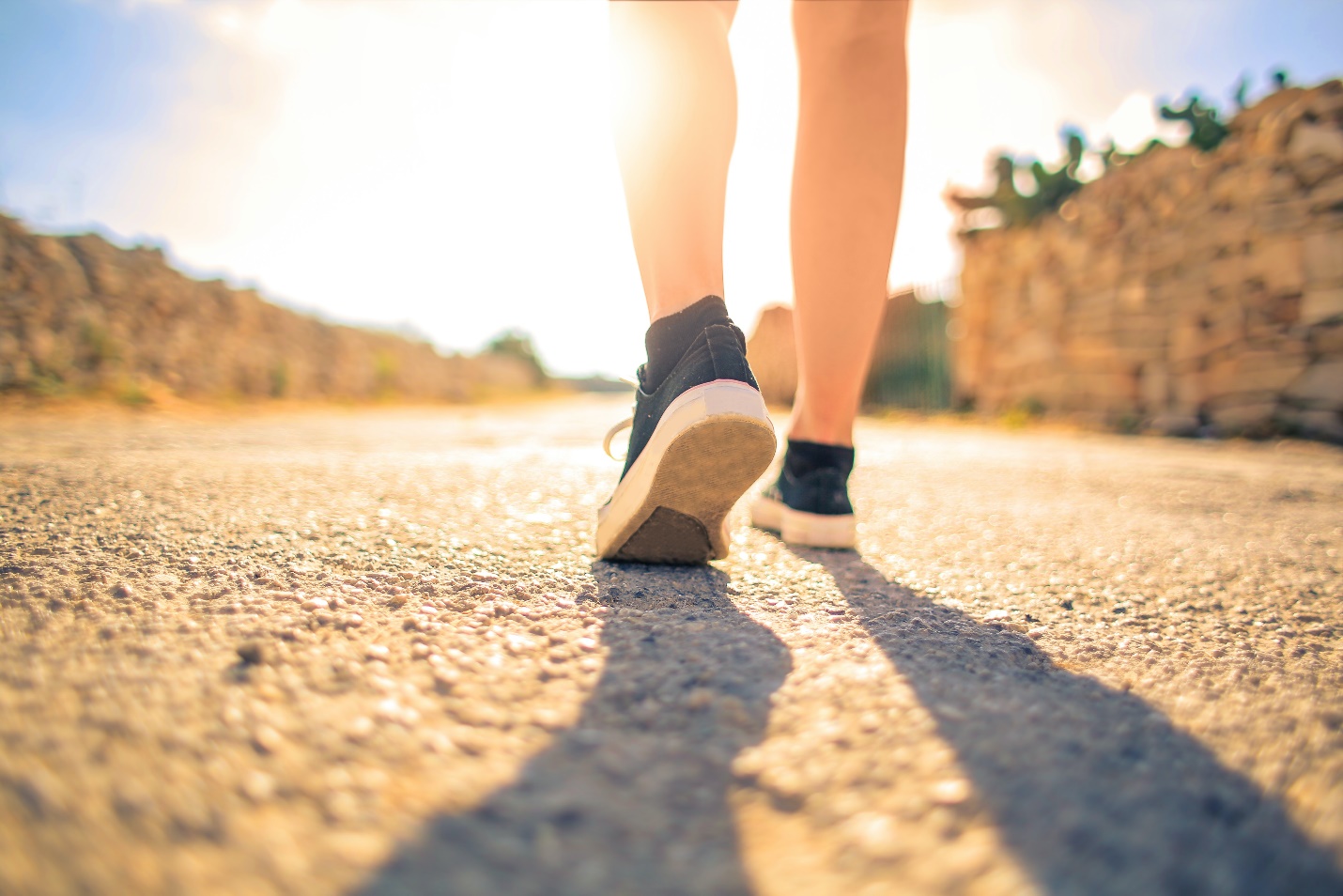 